Virgil B. MacyMarch 3, 1903 – November 28, 1966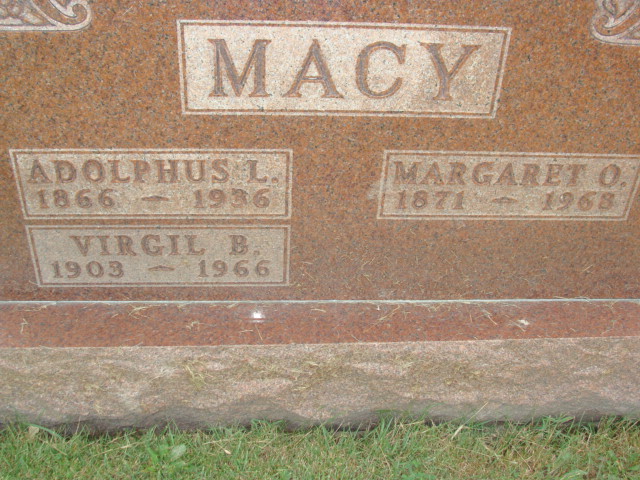 Photo by Alicia KneussVirgil B. MacyDate of Death: November 28, 1966Date of Burial: December 1, 1966Burial: Lot 581 Original PlattVirgil B. Macy, 63, is taken by death   Virgil B. Macy, 63, of Celina, O., route 1, a native of Adams County, died at 11:45 pm Monday at Our Lady of Mercy Hospital at Coldwater, O., following an illness of one and one‐half years.    He was employed as a machinist at the New Idea in Coldwater.    Born in Adams County, March 3, 1903, he was a son of Dulphus and Margaret Jack‐Macy, and was married to Charlotte Dock in 1960.   Mr. Macy was a member of the Moose Lodge at Portland.    Surviving are his wife; a step‐daughter, Charlotte Dock, at home; his mother, Mrs. Margaret Wechter of Decatur, and one sister, Mrs. Eugene Wechter of Los Angeles, Calif.    Funeral services will be held at 2 pm Thursday at the Vale Stein Funeral Home at Celina, with the Rev. William C. Feller, Decatur, officiating. Burial will be in MRE Cemetery at Berne. Friends may call at the funeral home.